Balmalloch Primary School & Nursery Class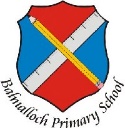 Why take on a student leadership role?Learn new skills and build my personal leadership capacity.To make a difference.Work with and get to know new people.Invitations to special functions and events.Special leadership training programs and activities.Prepare pupils for the next stage of their learning journey – high school, college/university and employment.               VISION, VALUES AND MOTTO:A PLACE OF ENTHUSIASTIC LEARNING AND ACHIEVEMENTresponsiBility                                grAtitude                                BELIEVE IN YOURSELF                                huMility and forgiveness                      perseverAnce                         Love ACHIEVE YOUR GOALS                                   hOnesty and generosity   Compassion and respeCt                         friendsHip   Balmalloch Primary School & Nursery ClassSchool Captain RemitCaptain: Elizabeth Craig – 2019/20The School Captain is a role model for the whole school.  The School Captain is known and respected by all members of the school community because of the contribution they make to the school.  The School Captain plays an important role in organising and presenting important events.    Actively promote the school’s vision, values, aims and motto at all times.    Represent the school at events and functions as required.    Speak on behalf of pupils and the school at school functions and other special events.     Provide leadership for pupils and take a leading role with pupil leadership, including having          an input into the student leadership structure.    Assist staff with the selection of pupils for Pupil Voice groups.     Mentor pupils supporting the development of their mental, emotional, social and physical               wellbeing.     Liaise with pupils in other leadership roles, including organising  meetings with the purpose        of improving pupil engagement and wellbeing.      Participate in school planning meetings with the Senior Management Team.    Report to the school community through social media.     Demonstrate a caring and supportive manner.    Develop a school initiative in the role as School Captain.    Assist with the organisation and conduct of whole school assemblies.    Support the PTA and Parent Council. Selection criteria:Demonstrated ongoing commitment to Balmalloch Primary School and Nursery Class.An excellent record of academic work effort and attitude.An excellent record of conduct.A record of taking initiative and active participation in school activities.Strong and confident communication skills.The ability to work co-operatively with others.A vision for the continued improvement of Balmalloch Primary School and Nursery Class.Balmalloch Primary School & Nursery Class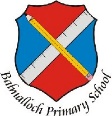 Vice-Captain RemitVice-Captain: Emily McFadyen – 2019/20The School Vice-Captain is a role model for the whole school.  The School Vice-Captain is known and respected by all members of the school community because of the contribution they make to the school.  The School Vice-Captain plays an important role in supporting the School Captain with the organisation and presentation of important events.    Support the School Captain in actively promoting the school’s vision, values, aims and motto      at all times.    Represent the school at events and functions as required with the School Captain.    Support the School Captain at school functions and other events, being a  representative for              the school community.     Support the School Captain in providing leadership for pupils and take a leading  role with               pupil leadership, including having an input into the student leadership structure.    Assist staff with the selection of pupils for Pupil Voice groups.     Support the School Captain in mentoring pupils, supporting development of their emotional,        mental, physical and social well-being.     With the School Captain’s support, liaise with pupils in other leadership roles, including        organising  meetings with the purpose of improving student engagement and  wellbeing.      With the School Captain, participate in school planning meetings with the Senior     Management Team.    Support the School Captain in reporting to the school community through social media.     Demonstrate a caring and supportive manner.    Support the School Captain in developing his/her school initiative in their role.    Assist with the organisation and conduct of whole school assemblies.    With the School Captain, support the PTA and Parent Council. Selection criteria:Demonstrated ongoing commitment to Balmalloch Primary School and Nursery Class.An excellent record of academic work effort and attitude.An excellent record of conduct.A record of taking initiative and active participation in school activities.Strong and confident communication skills.The ability to work co-operatively with others.A vision for the continued improvement of Balmalloch Primary School and Nursery Class.Balmalloch Primary School & Nursery Class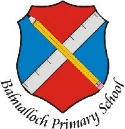 Prefects Remit2019/20:Rhys McGaw		Louise Brown		Stephen Nixon		Zara Marshall Lewis Currie		Abigail Simpson		Beth Currie		Scarlett Allison	Alisha Patrick 		Lizzie Campbell		Ellie Duncan		Tess ClintonElise StewartRole PurposeTo lead the student body of Balmalloch Primary School by demonstrating positive behaviours and acting as role models for all pupils.  School prefects will promote the school vision, values, aim and motto at all times. Key ResponsibilitiesTo support Balmalloch Primary School and Nursery Class at school events including Parents’ Evening, productions, extra-curricular events, open afternoons/evenings, supporting younger pupils with learning. To contribute to the effective running of the school, as directed by any staff member.To take responsibility as role models for younger pupils, helping to ensure that the school is a safe, secure and happy place for all pupils. To conduct break and lunch duties as agreed.To lead/assist activities as directed by staff members.To mentor younger pupils and support the development of their mental, emotional, physical and social well-being. To collaborate on various initiatives/schemes as directed by the School Captain and Vice-Captain.To attend scheduled meetings with the Senior Management Team.With the School Captain and Vice-Captain, support the PTA and Parent Council. Expectations:School Prefects will need to have the ability to work productively with others, whilst using their initiative and originality to contribute to the positive ethos of the school.   School Prefects will need to be organised, responsible, enthusiastic and a great ambassador for the school. School Prefects must maintain excellent behaviour, uniform, attendance and punctuality. School Prefects must ensure that they act on communications to support the effective organisation and management of the school.